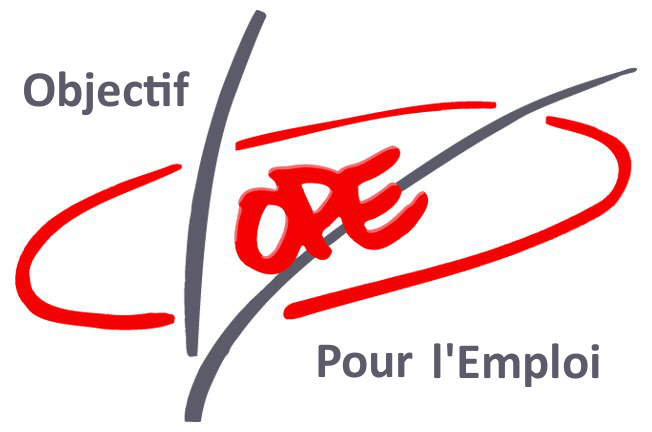 INGENIEUR-E & TECHNICIEN-NE DEMAINDes métiers scientifiques et techniques pour les filles et les garçonsQuestionnaire d'évaluation des élèves de lycéeVotre avis sur ce témoignage-débat est précieux pour nous. 
Merci de prendre quelques minutes pour répondre à ce questionnaire.Date intervention :  ___ / ___ / ______Nom de l’établissement scolaire :	Classe : 	 À propos de l’intervention2/ Selon vous, des explications auraient été nécessaires à propos : Des études	 De mots techniques Autre, précisez : 		3/ Concernant le déroulement de cette manifestation, êtes-vous satisfait ? Oui 	 Non Si non, quelle(s) suggestion(s) faites-vous ? :	4/ Avant cette rencontre, l’idée que vous aviez des métiers numériques était ?  Positive	 Négative  	 Sans idée 5/ Après cette intervention, l’idée que vous avez des métiers numériques est ?  Meilleure qu'avant	 Moins bonne qu'avant	 Identique 6/ A l'issue de cette réunion, les métiers du numérique sont-ils des métiers qui retiennent votre intérêt ?  Oui 	 Non 7/ Cette séance vous a-t-elle donné envie de vous renseigner davantage sur les métiers numériques ?  Oui 	 Non 8/ Où recherchez-vous des informations sur votre orientation ? CIO	 Forums/Salons	 Documents de l'ONISEP  CDI 	 Réseau (familial, amical)	 Auprès de professionnels  	 Sites internet 	          Autre, précisez : 			 Qui êtes-vous ?9/ Quel âge avez-vous? :_____ ans10/ Vous êtes ? : 	 Une fille	 Un garçon  Pour les 2des (si vous êtes en 1ère, allez à la question n°12)11/ Quelle série de 1ère envisagez-vous l'an prochain ? L	 ES	 S STI2D	 STD2A	 STL STMG	 STAV	 ST2S      Autre, précisez :	 Pour les 1ères (si vous êtes en 2de, allez à la question n°14) 12/ Quelle série de Bac suivez-vous ? S (SI) 	 S (SVT)	 STI2D	 STL 	 autre, précisez :		13/ En Terminale, quelle spécialité voulez-vous choisir ? Math	 Sciences Physiques	 SVT	 Informatique et Sciences du Numérique Pour tous14/ Aujourd’hui, quel métier voulez-vous exercer ?	15/ Pour quelle(s) raison(s) ? (plusieurs réponses possibles): pour le salaire	 pour le temps libre	 pour être utile aux autres  pour le prestige	 pour l'intérêt du métier pour faire des découvertes     autre, précisez :		16/ Après le Bac, vous voulez aller en : Classe Préparatoire / Ecole d'ingénieur	 Université scientifique et technique  IUT scientifique 	 BTS scientifique 	 Médecine  Autre non scientifique, précisez :		17/ A l’issue de cette intervention, seriez-vous intéressé.e.s pour participer à des ateliers d’initiation  à la pratique du numérique ?  Oui		 Non Si oui, merci d’indiquer votre adresse mail : ………………………………………………………………...Merci de votre participation et n'oubliez pas de remettre ce questionnaire aux intervenants !1/ Concernant :Comment jugez-vous cette intervention ?(mettre une croix dans la case correspondant à votre réponse)Comment jugez-vous cette intervention ?(mettre une croix dans la case correspondant à votre réponse)Comment jugez-vous cette intervention ?(mettre une croix dans la case correspondant à votre réponse)Comment jugez-vous cette intervention ?(mettre une croix dans la case correspondant à votre réponse)Comment jugez-vous cette intervention ?(mettre une croix dans la case correspondant à votre réponse)1/ Concernant :Très peu intéressantePeu intéressanteMoyennement intéressanteIntéressanteTrèsintéressanteLa présentation du métier d'ingénieur par le piloteLes témoignages des étudiantesLes témoignages des ingénieures ou techniciennes